РЕСПУБЛИКА  КРЫМНИЖНЕГОРСКИЙ  СЕЛЬСКИЙ  СОВЕТР Е Ш Е Н И Е-й сессии 2-го созыва«   »                2020 г.                                    №                                    пгт. НижнегорскийО внесении изменений и дополнений  в Устав муниципального образования Нижнегорское сельское поселение Нижнегорского района Республики КрымРассмотрев представление прокурора Нижнегорского района об устранении нарушений требований законодательства о местном самоуправлении,  руководствуясь Федеральным законом от 06 октября 2003 г. № 131-ФЗ «Об общих принципах организации местного самоуправления в Российской Федерации», Уставом муниципального образования Нижнегорское сельское поселение Нижнегорского района Республики Крым (далее – Устав),  утвержденным решением 8-ой сессии 1-го созыва Нижнегорского сельского совета от 12.12.2014 № 42, в целях приведения Устава в соответствие с федеральным законодательством Нижнегорский сельский совет РЕШИЛ:Дополнить часть 1 статьи 5 Устава пунктом 34 следующего содержания:«34) принятие в соответствии с гражданским законодательством Российской Федерации решения о сносе самовольной постройки, решения о сносе самовольной постройки или приведении ее в соответствие с установленными требованиями»;Пункт 11  части 1 статьи 6 Устава считать утратившим силу;Дополнить часть 1 статьи 6 Устава пунктами следующего содержания:13) осуществление деятельности по обращению с животными без владельцев, обитающими на территории поселения;14) осуществление мероприятий в сфере профилактики правонарушений, предусмотренных Федеральным законом "Об основах системы профилактики правонарушений в Российской Федерации";15) оказание содействия развитию физической культуры и спорта инвалидов, лиц с ограниченными возможностями здоровья, адаптивной физической культуры и адаптивного спорта;16) осуществление мероприятий по защите прав потребителей, предусмотренных Законом Российской Федерации от 7 февраля 1992 года N 2300-I "О защите прав потребителей".В пункте 7 статьи 10 Устава слова «публичные слушания»  заменить  словами «публичные слушания, общественные обсуждения»;Дополнить Главу II «Формы непосредственного осуществления населением местного самоуправления и участия населения в осуществлении местного самоуправления» Устава статьей  16.1. следующего содержания:«Статья 16.1. Староста сельского населенного пункта.1. Для организации взаимодействия органов местного самоуправления и жителей сельского населенного пункта при решении вопросов местного значения в сельском населенном пункте, расположенном в Поселении может назначаться староста сельского населенного пункта.2. Староста сельского населенного пункта назначается Нижнегорским сельским советом по представлению схода граждан сельского населенного пункта, входящим в состав Поселения из числа лиц, проживающих на территории данного сельского населенного пункта и обладающих активным избирательным правом.3. Староста сельского населенного пункта не является лицом, замещающим государственную должность, должность государственной гражданской службы, муниципальную должность или должность муниципальной службы, не может состоять в трудовых отношениях и иных непосредственно связанных с ними отношениях с органами местного самоуправления.4. Старостой сельского населенного пункта не может быть назначено лицо:1) замещающее государственную должность, должность государственной гражданской службы, муниципальную должность или должность муниципальной службы;2) признанное судом недееспособным или ограниченно дееспособным;3) имеющее непогашенную или неснятую судимость.5. Срок полномочий старосты сельского населенного пункта составляет 5 лет. Полномочия старосты сельского населенного пункта прекращаются досрочно по решению Нижнегорского сельского совета, по представлению схода граждан сельского населенного пункта, а также в случаях, установленных пунктами 1 - 7 части 10 статьи 40 Федерального закона от 06.10.2003 г. № 131-ФЗ «Об общих принципах организации местного самоуправления в Российской Федерации».6. Староста сельского населенного пункта для решения возложенных на него задач:1) взаимодействует с органами местного самоуправления, муниципальными предприятиями и учреждениями и иными организациями по вопросам решения вопросов местного значения в сельском населенном пункте;2) взаимодействует с населением, в том числе посредством участия в сходах, собраниях, конференциях граждан, направляет по результатам таких мероприятий обращения и предложения, в том числе оформленные в виде проектов муниципальных правовых актов, подлежащие обязательному рассмотрению органами местного самоуправления;3) информирует жителей сельского населенного пункта по вопросам организации и осуществления местного самоуправления, а также содействует в доведении до их сведения иной информации, полученной от органов местного самоуправления;4) содействует органам местного самоуправления в организации и проведении публичных слушаний и общественных обсуждений, обнародовании их результатов в сельском населенном пункте;5) содействует организации охраны общественного порядка на территории сельского населенного пункта;6) оказывает содействие органам местного самоуправления по вопросам предупреждения и ликвидации чрезвычайных ситуаций;7) содействует привлечению жителей сельского населенного пункта к выполнению работ по благоустройству, озеленению и улучшению санитарного состояния сельского населенного пункта;8) участвует в принятии мер по содержанию в надлежащем состоянии мест захоронения, памятных (мемориальных) досок, расположенных на территории сельского населенного пункта;9) оказывает организационную и информационную помощь жителям соответствующего сельского населенного пункта по вопросам обращения в органы местного самоуправления;10) проводит личные приемы жителей сельского населенного пункта, направляет по их результатам обращения и предложения в органы местного самоуправления.7. Староста сельского населенного пункта в целях осуществления своих полномочий  имеет право:1) на доступ к информации, необходимой для осуществления деятельности старосты, в порядке, установленном муниципальными правовыми актами в соответствии с законодательством Российской Федерации;2) на внеочередной прием должностными лицами органов местного самоуправления, муниципальных предприятий, учреждений в порядке, установленном нормативным правовым актом Нижнегорского сельского совета;3) направлять в органы местного самоуправления обращения и предложения, в том числе оформленные в виде проектов муниципальных правовых актов, которые подлежат обязательному рассмотрению органами местного самоуправления в порядке, установленном Нижнегорским сельским советом. Нормативным правовым актом Нижнегорского сельского совета могут предусматриваться иные гарантии деятельности старосты сельского населенного пункта в соответствии с Законом Республики Крым «Об основах местного самоуправления в Республике Крым»;8. За счет средств бюджета Поселения может быть предусмотрена возможность компенсации расходов старосты сельского населенного пункта, связанных с осуществлением им деятельности (полномочий) старосты сельского населенного пункта, в случаях, порядке и размерах, установленных нормативным правовым актом Нижнегорского сельского совета.9. В соответствии с нормативным правовым актом Нижнегорского сельского совета старосте может выдаваться удостоверение старосты сельского населенного пункта (далее в настоящей статье - удостоверение).Удостоверение является официальным документом, подтверждающим личность и полномочия старосты сельского населенного пункта.Порядок выдачи удостоверения, описание и образец бланка удостоверения устанавливаются нормативным правовым актом Нижнегорского сельского совета.10. Контроль за деятельностью старосты сельского населенного пункта осуществляется Нижнегорским сельским советом.Порядок и формы осуществления указанного контроля устанавливаются нормативным правовым актом Нижнегорского сельского совета.11. Контроль за деятельностью старосты осуществляется Нижнегорским сельским советом. Порядок и формы осуществления указанного контроля устанавливается нормативным правовым актом Нижнегорского сельского совета»;Наименование статьи 19 Устава изложить в новой редакции: «Публичные слушания, общественные обсуждения»;Статью 22 Устава изложить в новой редакции:«1. Сход граждан может проводиться в случаях, предусмотренных статьей 25.1 Федерального закона «Об общих принципах организации местного самоуправления в Российской Федерации».2. Сход граждан, предусмотренный настоящей статьей, правомочен при участии в нем более половины обладающих избирательным правом жителей населенного пункта или поселения. В случае, если в населенном пункте отсутствует возможность одновременного совместного присутствия более половины обладающих избирательным правом жителей данного населенного пункта, сход граждан в соответствии с уставом муниципального образования, в состав которого входит указанный населенный пункт, проводится поэтапно в срок, не превышающий одного месяца со дня принятия решения о проведении схода граждан. При этом лица, ранее принявшие участие в сходе граждан, на последующих этапах участия в голосовании не принимают. Решение схода граждан считается принятым, если за него проголосовало более половины участников схода граждан»;8. Часть 6 статьи 30 Устава изложить в новой редакции:«Полномочия депутата Нижнегорского сельского совета прекращаются досрочно в случае несоблюдения ограничений, запретов, неисполнения обязанностей, установленных Федеральным законом от 25 декабря 2008 года N 273-ФЗ "О противодействии коррупции", Федеральным законом от 3 декабря 2012 года N 230-ФЗ "О контроле за соответствием расходов лиц, замещающих государственные должности, и иных лиц их доходам", Федеральным законом от 7 мая 2013 года N 79-ФЗ "О запрете отдельным категориям лиц открывать и иметь счета (вклады), хранить наличные денежные средства и ценности в иностранных банках, расположенных за пределами территории Российской Федерации, владеть и (или) пользоваться иностранными финансовыми инструментами", если иное не предусмотрено Федеральным законом от 06.10.2003 г. № 131-ФЗ «Об общих принципах организации местного самоуправления  в Российской Федерации».Пункт 5 части 1 статьи 33 Устава изложить в новой редакции:«утверждение стратегии социально-экономического развития муниципального образования»Статью 38 Устава изложить в новой редакции:«1. Полномочия Нижнегорского сельского совета могут быть прекращены досрочно в случаях, установленных Федеральным законом от 6 октября 2003 года № 131-ФЗ «Об общих принципах организации местного самоуправления в Российской Федерации».2. Досрочное прекращение полномочий Нижнегорского сельского совета влечет досрочное прекращение полномочий его депутатов.3. В случае досрочного прекращения полномочий Нижнегорского сельского совета досрочные выборы проводятся в сроки, установленные федеральным законом»;Абзац 4 пункта 1 части 1 статьи 49 Устава слово «Законодательством» заменить словами «Правительством Российской Федерации»;В абзаце 5 пункта 2 части 1 статьи 49 Устава слова «формирует и размещает муниципальный заказ» исключить;В абзаце 5 пункта 8 части 1 статьи 49 Устава исключить;Статью 77 Устава изложить в новой редакции:«Статья 77. Средства самообложения граждан Поселения1. Под средствами самообложения граждан понимаются разовые платежи граждан, осуществляемые для решения конкретных вопросов местного значения. Размер платежей в порядке самообложения граждан устанавливается в абсолютной величине равным для всех жителей муниципального образования (населенного пункта, входящего в состав поселения),  за исключением отдельных категорий граждан, численность которых не может превышать 30 процентов от общего числа жителей муниципального образования (населенного пункта, входящего в состав поселения) и для которых размер платежей может быть уменьшен.2. Вопросы введения и использования указанных в части 1 настоящей статьи разовых платежей граждан решаются на местном референдуме, а в случаях, предусмотренных пунктами 4 и 4.1 части 1 статьи 25.1 Федерального закона «Об общих принципах организации местного самоуправления в Российской Федерации», на сходе граждан» 15. Председателю Нижнегорского сельского совета Юрченко С.В. предоставить в установленном порядке настоящее решение на государственную регистрацию в уполномоченный регистрирующий орган.16. Настоящее решение обнародовать на информационных стендах Нижнегорского сельского поселения, на сайте администрации Нижнегорского сельского поселения.Настоящее решение вступает в силу после его официального опубликования (обнародования). Председатель сельского совета                                                                              С.В. Юрченко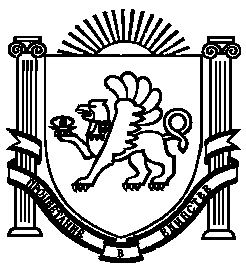 